p50p50 is the pO2 at which saturation of haemoglobin is 50% (sO2 = 50%)The p50 reported by the blood gas analyser is a calculated result. By standardising p50 to pH = 7.4, pCO2 = 5.3 kPa and 37 O C (= p50st) the only remaining causes of a shifted p50 would be a variant haemoglobin with abnormal O2 affinity or abnormal 2.3 DPG (or 2,3 BPG).p50 reflects “in vivo” p50, which is important for oxygen delivery to tissue.A venous blood gas sample should be used. The calculation for p50 becomes unreliable when oxygen saturation is >97% (at high pO2 the ODC is flat and factors affecting oxygen saturation have little effect on the shape of the curve), making arterial samples less accurate. Capillary samples have been reported as unsuitable.Example of ODC (1):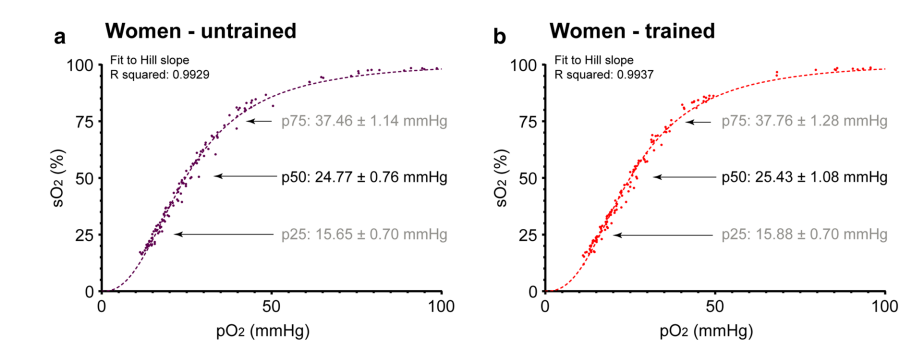 Indications for measuring p50:Unexplained polycythaemia, looking for a high affinity haemoglobin variant (a low p50)Unexplained cyanosis with or without anaemia (high p50)Investigating the cause of a discrepancy between pO2 and SpO2 or sO2Decreased p50					Increased p50			Acute alkalosis				Acute acidosis				Hypocapnia					HypercapniaHypothermia 					FeverHigh affinity haemoglobin variant 		Low affinity haemoglobin variantPresence of fetal haemoglobin		 SepsisCOHb, MetHbInherited deficiency of 2,3 DPGAbreviations:ODC = oxygen dissociation curve, pO2 = partial pressure of O2 sO2 = saturation of functional Hb (blood gas). SpO2 = saturation by pulse oximetryReferencesA broad diversity in oxygen affinity to haemoglobin. Björn Balcerek et al. Scientific Reports volume 10, Article number: 16920 (2020)How we diagnose and manage altered oxygen affinity hemoglobin variants. Jovana Yudin,Madeleine Verhovsek. Am J Hematol. 2019;94:597–603.